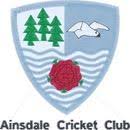 PLAYER PROFILENAME: MAL SWIFTNICKNAME: SWIFTYAGE: 45YEARS WITH AINSDALE CC: 17 FIRST CRICKETING MEMORY: WATCHING MY DAD PLAY FOR S&B CC V SCARBOROUGH CC IN THE NATIONAL KO SEMI FINAL IN 1979TEAMS PLAYED FOR: AINSDALE CC, WARMINSTER CC, HIGHTOWN CC, FORMBY CC & S&B CCFAVOURITE GROUND/S: WARMNSTER CC & SEFTON PARK CC & COLWYN BAY CC BEST PLAYER/S PLAYED WITH: WASIM JAFFER & ABBEY KURUVILLABEST PLAYER/S PLAYED AGAINST: STEVE BARWICK, SUNIL JOSHI, ANDRE VAN TROOSTBEST MATE/S IN CRICKET: BEN SWIFT, SEAN MAXWELL & IAN CROPPERAINSDALE CC CRICKETING HIGHLIGHT: WINNING PROMOTION IN 2016 & DICKIE RUNNING THE WRONG WAY ATTEMPTING TO TAKE A CATCH IN 2017 V S&B